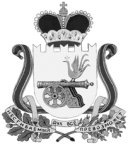 СОВЕТ ДЕПУТАТОВ ТУМАНОВСКОГО СЕЛЬСКОГО ПОСЕЛЕНИЯВЯЗЕМСКОГО РАЙОНА СМОЛЕНСКОЙ ОБЛАСТИРЕШЕНИЕот 30.06.2021     №16В соответствии со статьей 40 Федерального закона от 6 октября 2003 года
№ 131-ФЗ «Об общих принципах организации местного самоуправления в Российской Федерации», Федеральным законом от 25 декабря 2008 года №273-ФЗ «О противодействии коррупции», областным законом от 25  октября 2019 года № 106-з «О Порядке принятия в Смоленской области решения о применении к депутату, члену выборного органа местного самоуправления, выборному должностному лицу местного самоуправления  мер ответственности, указанных в части 73-1 статьи 40 Федерального закона «Об общих принципах организации местного самоуправления в Российской Федерации (с изменениями от 26.03.2020 №27-з)», Уставом Тумановского сельского поселения Вяземского района Смоленской области,Совет депутатов Тумановского сельского поселения Вяземского района Смоленской областиРЕШИЛ:1. Внести в  Порядок принятия в Тумановском сельском поселении Вяземского района Смоленской области решения о применении мер ответственности к депутату, члену выборного органа местного самоуправления, выборному должностному лицу местного самоуправления мер ответственности, указанных в части 73-1 статьи 40 Федерального закона «Об общих принципах организации местного самоуправления в Российской Федерации», утвержденный решением Совета депутатов Тумановского сельского поселения Вяземского района Смоленской области от 20.12.2019 №39, следующие изменения:1) часть 3 изложить в следующей редакции:«3. Основанием для рассмотрения вопроса о применении к лицу, замещающему муниципальную должность мер ответственности, указанных в части 73-1 статьи 40 Федерального закона «Об общих принципах организации местного самоуправления в Российской Федерации» (далее – мер ответственности), являются поступившее в Совет депутатов Тумановского сельского поселения Вяземского района Смоленской области:1) заявление Губернатора Смоленской области о применении в отношении указанного лица мер ответственности (далее – заявление);2) информация федерального органа, который в соответствии с федеральным законодательством уполномочен осуществлять проверку достоверности и полноты сведений о доходах, расходах, об имуществе и обязательствах имущественного характера, представляемых лицом, замещающим муниципальную должность, о необходимости применения в отношении указанных лиц мер ответственности, подготовленная по результатам соответствующей проверки (далее - информация федерального органа).»;2) в частях 4, 5, 7, 9, 16 слово «обращение» заменить словами «заявление, информация федерального органа»;3) в частях 5, 6 слово «обращения» заменить словами «заявления, информации федерального органа»;4) в части 10 слово «обращением» заменить словами «заявлением, информацией федерального органа»;5) пункт 13 изложить в новой редакции:«13. Решение Совета депутатов Тумановском сельского поселения Вяземского района Смоленской области принимается не позднее чем через 
30 дней со дня поступления в Совет депутатов Тумановского  сельского поселения Вяземского района Смоленской области заявления Губернатора Смоленской области, информации федерального органа о применении к депутату, члену выборного органа местного самоуправления, выборному должностному лицу местного самоуправления мер ответственности, а если указанные заявление или информация федерального органа  поступили в период между сессиями Совета депутатов Тумановского сельского поселения Вяземского района Смоленской области - не позднее, чем через три месяца со дня  поступления указанных заявления или информации федерального органа  в Совет депутатов Тумановского сельского поселения Вяземского района Смоленской области.».          2. Обнародовать настоящее  решение на информационных стендах Администрации Тумановского сельского поселения Вяземского района Смоленской области и разместить на официальном сайте Администрации Тумановского сельского поселения  Вяземского района Смоленской области.О внесении изменений в Порядок принятия       в Тумановском сельском поселении Вяземского района Смоленской области решения   о применении мер ответственности  к депутату, члену выборного органа местного самоуправления, выборному должностному лицу местного самоуправления  мер ответственности, указанных в части 73-1 статьи 40 Федерального закона «Об общих принципах организации местного самоуправления в Российской Федерации»Глава муниципального образованияТумановского сельского поселенияВяземского  района Смоленской области                                                                     М.Г.Гущина